                        

Formulier aanvraag uitvoeringsbudget Sport- en Preventieakkoord Velsen

1. Gegevens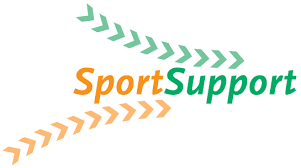 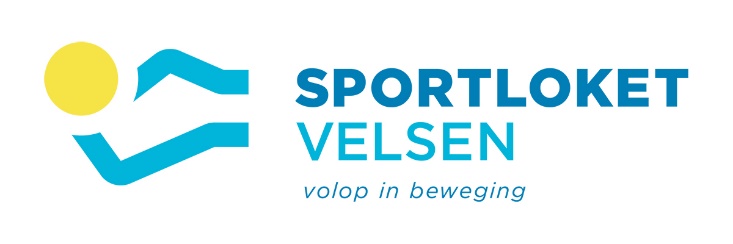 a. Naam aanvrager (kartrekker) 
b. Telefoonnummer
c. Emailadresd. Betrokken organisaties incl namen van de samenwerkingspartners
2. Plana. Naam planb. Beschrijving/activiteitenplanb. Doelgroep
c. Maatschappelijk doel/doelen (SMART formuleren)
d. Beoogde resultaten en evaluatie: wat te bereiken, hoeveel deelnemers, wanneer is het plan geslaagd, hoe meetbaar, hoe wordt het plan tijdens de looptijd en na afloop geëvalueerd?3. Planninga. Beoogd startmoment
b. Totale looptijdc. Tijdspad
4. Financiëna. Begrotingb. Toelichting eigen investering/co-financiering
______________________________________________________________________________Voor het aanvragen van uitvoeringsbudget gelden enkele voorwaarden:- De aanvraag wordt ingediend conform het daarvoor bestemde format- Het initiatief sluit aan bij de ambities en speerpunten- Het is een pré als het initiatief wordt opgezet in samenwerking met één of meerdere organisaties 
   (sport, buurt, onderwijs, wijk, etc.)- Aanvrager(s) draagt (dragen) zelf actief bij aan de realisatie van het initiatief- Er is een budgetplafond per jaar, waarbij geldt op = op- De aanvraag wordt voorzien van een begroting met duidelijke specificatie- Aanvrager toont aan dat de activiteit is uitgevoerd (dmv bankafschrift(en) en bijvoorbeeld met foto’s of 
   nieuwsbrief)- Aanvrager stort geld terug als plan  niet wordt uitgevoerd- De aanvraag dient voorafgaand aan de activiteit te worden ingediend, dus niet met terugwerkende kracht- De aanvraag wordt binnen vier weken behandeld en beoordeeld door de stuurgroep- Bezwaar maken is niet mogelijkFormulier aanvraag uitvoeringsbudgetAls initiatiefnemer kun je een aanvraag voor (een deel van) het uitvoeringsbudget indienen door dit formulier zo compleet mogelijk in te vullen en te mailen naar: tjoon@sportsupport.nl en fbaarsen@velsen.nl 